Frequently Asked QuestionsWarwick Conferences’ Conference ParkLocation and travel:Where in Coventry is the University of Warwick?
Just five miles from Coventry city centre, voted Britain's most accessible city by the CBI, we are sited at the hub of the motorway network that includes the M40, M69, M1, M6 and M5.What is the Conference Park?
This is the name given to the facilities provided by Warwick Conferences on the main University campus. The central building used for registration, dining, bars and meetings is Rootes Building, therefore if you are approaching the campus by taxi; please ask for the Rootes Building.Where is the nearest Mainline Rail Station?
Coventry Intercity station is only 4 miles from the University. A taxi would cost approximately £11.00 from Coventry station to the University campus. Birmingham International Railway Station is also close to campus and a taxi from this location would cost approximately £27.00.Is there a taxi rank on campus?Taxis are available outside Rootes Building at most times of the day. Alternatively you can contact Rootes Reception for more information and relevant phone numbersCan I travel by bus from Coventry Railway Station or Bus Station?The Number 12 bus runs from Coventry Bus Station via Coventry Train Station to the UniversityIs car parking free or do you have to pay? 
The Conference Park offers limited complimentary parking. You will need to validate your parking token or ticket at Rootes Reception. Your Event Organiser will be able to advise you further.If I have a minibus or high sided vehicle – where can these be parked? 
Some of the conference car parks are multi storey – but you can park in the ground floor (outside section) of Car Park 15. It would be advisable to let your Event Organiser know of your requirement for specific car parking.Accommodation:What time can I collect my bedroom key? 
Check in for the Conference Park is from 1500 hours onwards. Keys are collected from Rootes Reception, unless you have been notified of a different location by your Event Organiser.What will happen if I arrive after 11pm and Rootes Building is closed? 
Rootes Reception is manned until 2300 hours. If you are planning to arrive later than 2300 hours, please call in advance to Rootes Reception to arrange key collection from the main gatehouse. Call 024 7652 2280. Once Rootes is closed there is clear signage on the main door explaining the process for late arrivals.Will we stay in Halls of Residence? 
All Conference Park accommodation is student style either a standard or en-suite room. Your event organiser will be able to advise you on which type of accommodation you have been allocated.Do any of the residences have lifts? 
Some residences do. If you have a particular requirement then please discuss with your Event Organiser.What electrical supply is available in the bedrooms? 
Electricity is supplied at 220/240v and 50 cycles AC. Most foreign appliances will require an adaptor or transformer. Adaptors are available to buy at Costcutter supermarket.Are there any laundry facilities on campus? 
The launderette is situated between Rootes Building and Rootes residences, opening times are available from Rootes Reception for self-service washing and drying. There are also laundry facilities available in some of the residences. All machines require the correct change and you will need to provide your own washing powder and fabric softener.Facilities on campus:What Leisure facilities are there and do delegates have access? 
Delegates may use the majority of the University's Leisure facilities free of charge providing they take along their bedroom key or delegate name badge as a means of identification. The towel from your bedroom can be taken to the Sports Centre, or alternatively you can hire an additional towel at the Sports Centre for £1.65. Please see http://www2.warwick.ac.uk/services/sportscentre/ for further details. What religious services are available on campus? 
The Chaplaincy is a vibrant space for all members of the University community and visitors. To gain access to the Chaplaincy, please ask at Rootes Reception for details.Are there any cash machines or banks on campus? 
There are branches of NatWest, Barclays and Santander, which all have cash machines in the Students Union Building (directly next to Rootes Building).Where can I access my emails? 
Conference Park delegates are able to bring their laptops onto Campus and connect to the Internet (free of charge) from their bedroom using an Ethernet cable. Free computer access is available in Rootes Reception from 0700-2300 hours or alternatively you can access the wifi network around campus once you have obtained a login code from the Information Point in Rootes Reception.If I am having mobility problems is there anything you can do to help? 
The Team have access to mobility scooters for our conference delegates; please ask at the Information Point in Rootes Reception for more information.What should I do if I am not feeling well? 
Please contact Rootes Reception on 02476 522280, who will ensure a message is given to your Event Organiser. We do not have a resident doctor available for Conference delegates, but in the event you require medical attention, this can be done via our 24 hour Security Team on 02476 522083. Alternatively there is a Walk In Medical Centre in Coventry - click here for more details.
 Is there anywhere on campus I can buy toiletries or get pharmacist advice? 
There is a chemist located in the Students Union Building and Costcutter retail supermarket also sell a variety of items. These buildings are located next to Rootes Building.Food and drink on campus:I have a particular special dietary need – can you manage this?
The Conference Park Team can manage all special dietary needs if they are aware of the requirement in advance. Please ensure you communicate this to your Event Organiser before arriving at Warwick. Once on campus, please ask any of the team in the restaurant for more information or guidance.Where can I purchase alcohol on campus?
There are three licensed buildings where you can purchase alcohol for consumption within or outside of that building. These are:Rootes BuildingWarwick Arts CentreStudents Union BuildingCostcutter is also a licensed retail shop, however alcohol purchased from Costcutter cannot be consumed in any of the above licensed areas. Local Area:What is there to do in the local area? 
There is a wide range of social and sports facilities available on site, including woodland walks, a sports hall, swimming pool and squash courts. The largest Arts Centre outside of London - Warwick Arts Centre is also onsite where you can watch the latest cinema releases and/or performances. For more details on Warwick Arts Centre see www.warwickartscentre.co.uk Coventry city centre is only three miles away and the towns of Warwick, Stratford Upon Avon and Leamington are close by. For more details see www.visitcoventry.co.uk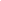 Where are the nearest shops to campus? 
There are a number of retail shops on campus including Costcutter Supermarket, Chemist, Bookshop and Hairdressers, for any other requirements there is:Cannon Park Shopping Centre is within 10 minutes walk and has a large supermarket and several smaller retail shopsCentral Six Retail Park is a ten minute car journey (next to Coventry Railway Station) and has a large chemist and some good sized high street storesFor more information on your specific requirements then please ask at Rootes Reception.Other useful information:What signage should I look out for on campus? University Signage – these are positioned around campus highlighting all Academic Buildings and social spaces – they are white rectangular blocksWarwick Conferences signage – these are swing signs used to highlight car parking spaces and spaces used for conferences. Look out for the conference logo. See the logo below: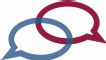 Are there any other useful items I could bring with me? An umbrella – as you will be required to walk between some buildingsEthernet Cable (also known as Cat 5 or a RJ45) – preferred length to be three metres due to the location of the network point.Any sports equipment that you may require during your stayAdditional towels for use in the Sports CentreSuitable clothing and footwear Phone chargerUpdated January 2012